PRADHAN MANTRI JEEVAN JYOTI BIMA YOJANA          LIC JORHAT                                                                                                APEX BANK 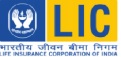 CONSENT-CUM-DECLARATION FORMI hereby give my consent to become a member of ‘Pradhan Mantri Jeevan Jyoti Bima Yojana’ of………… (Name of Insurer) which will be administered by your Bank / Post Office under Master Policy No.	(To be pre-printed)I hereby authorize you to debit my Account with your Branch with Rs.	(applicablepremium#) towards premium of life insurance cover of Rs two lakhs under PMJJBY. I further authorize you to deduct in future after 25th May and not later than on 1st of June every year until further instructions, an amount of Rs.330/- (Rupees three hundred thirty only), or any amount as decided from time to time, which may be intimated immediately if and when revised, towards renewal of coverage under the scheme.I have not authorized any other Bank / Post Office to debit premium in respect of this scheme. I am aware that in case of multiple enrolments for the scheme by me, my insurance cover will be restricted to Rs. two lakhs only and the premium paid by me for multiple enrolments shall be liable to be forfeited.I have read and understood the Scheme rules and I hereby give my consent to become a member of the Scheme. I am aware that the risk will not be covered during the first 30 days from the date of enrollment / re-joining into the scheme (lien period) and in case of death (other than due to accident) during lien period, no claim would be admissible.I authorize the Bank /Post Office to convey my personal details, given below, as required, regarding my admission into the group insurance scheme to	(Name of Insurer)I hereby enclose a copy of my ------------------as proof of my identity (KYC*) and nominate my nominee as above under this scheme. Nominee being minor, his / her guardian is appointed as above.* Either of AADHAAR card or Electoral Photo Identity Card (EPIC) or MGNREGA card or Driving License or PAN card or PassportI hereby declare that the above statements are true in all respects and that I agree and declare that the above information shall form the basis of admission to the above scheme and that if any information be found untrue, my membership to the scheme shall be treated as cancelled.Date:  	Signature Address:Confirmed that the applicant’s details** and signature have been verified from the records available with this Bank / Post Office (or KYC document submitted* by the applicant, in case it is not available with the bank / Post Office).Signature of the Bank / Post Office Official Date:(Rubber Stamp with bank/ Post office branch name and code) For Office UseACKNOWLEDGEMENT SLIP CUM CERTIFICATE OF INSURANCEWe   hereby   acknowledge   receipt   of   “Consent-cum-Declaration   Form”   from   Shri   /   Ms..…………………………………	holding           Bank           /Post           Office	Account No……………………………….. Aadhar No…	consenting and authorizingauto-debit from the specified Bank /Post Office account to join the Pradhan Mantri Jeevan Jyoti Bima Yojana with ------------------ (Name of the Insurer) for cover under Master Policy No………………………., subject to correctness of information provided regarding eligibility and receipt of consideration amount.Signature of authorised official of Bank / Post Office# If the enrolment takes place during the months of –Date: Office SealJune, July & August –Annual premium of Rs. 330/- is payableSeptember, October & November –3 quarters of premium @ Rs. 86.00 i.e. Rs. 258/- is payableDecember, January & February – 2 quarters of premium @ Rs. 86.00 i.e. Rs. 172/-is payableMarch, April & May – 1 Quarterly premium @ Rs. 86.00 is payable.Name of the accountholder**Father’s / husband’sname**Bank/Post officeAccount No.**IFSC Code of BankBranch**PAN Number, ifavailable**AADHAAR Number, ifavailable**Date of birth **E-mail Id**Name and address of nomineeDate of Birth of nomineeName and address of nomineeRelationship of nomineewith the account holderName and address of Guardian / appointee(if nominee is minor)Relationship of the guardian / appointeewith the nomineeMobile number ofnomineeMobile number ofguardian / appointeeEmail id of nomineeEmail id of guardian /appointeeAgent’/BC’sNameAgency/BCCode No.Bank A/cdetails of Agent/BCSignature ofAgent/Banking Correspondent